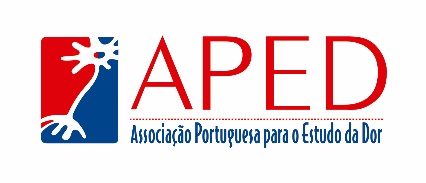 Nª Contribuinte: 502 655 658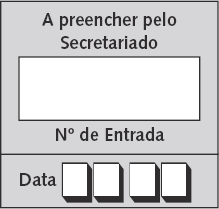 BOLSA APED DE APOIO À FORMAÇÃO NA ÁREA DA DOR 2024Prazo de candidaturas/receção dos projetos de formação a concurso:Informação relativa à identificaçãoPor favor preencha em letras maiúsculasNome Completo|_|_|_|_|_|_|_|_|_|_|_|_|_|_|_|_|_|_|_|_|_|_|_|_|_|_|_|_|_|_|_|_|_|_|_|_|_|_|_|_Idade	Nacionalidade|_|_|_|_|_|_	|_|_|_|_|_|_|_|_|_|_|_|_|_|_|_|_|_|_|_|_|_|_|_|_|_|_|_|Licenciatura / Universidade|_|_|_|_|_|_|_|_|_|_|_|_|_|_|_|_|_|_|_|_|_|_|_|_|_|_|_|_|_|_|_|_|_|_|_|_|_|_|_|_Local de Trabalho, Instituição|_|_|_|_|_|_|_|_|_|_|_|_|_|_|_|_|_|_|_|_|_|_|_|_|_|_|_|_|_|_|_|_|_|_|_|_|_|_|_|_Morada, para envio de correspondência|_|_|_|_|_|_|_|_|_|_|_|_|_|_|_|_|_|_|_|_|_|_|_|_|_|_|_|_|_|_|_|_|_|_|_|_|_|_|_|_Código Postal	Localidade|_|_|_|_|_|_|_|_|_|_|	|_|_|_|_|_|_|_|_|_|_|_|_|_|_|_|_|_|_|_|_|_|_|_|_|_Telefone/ Telemóvel	e-­‐mail|_|_|_|_|_|_|_|_|_|_|	|_|_|_|_|_|_|_|_|_|_|_|_|_|_|_|_|_|_|_|_|_|_|Informação relativa ao projeto de estágioIdentificação do local de estágio:	Sim 	Não Justificação da seleção do local de estágio:	Sim 	Não Descrição do objetivo do estágio e do valor acrescentado para o colaborador e para a equipa em que se integra:	Sim 	Não Informação sobre os conteúdos do programa de estágio e duração do mesmo: Sim  NãoDocumentaçãoCurriculum vitae:	Sim 	Não Duas cartas de recomendação:	Sim 	Não Declaração de autorização da (s) instituição (ões) onde o candidato exerce funções para a frequência do estágio:	Sim 	Não Declaração de autorização da (s) instituição (ões) de destino para frequência do estágio: Sim 	Não Declaração que o candidato exerceu funções clínicas de forma continuada no decorrer dos últimos 12 meses -­‐ Nas Bolsas para estágio na área da dor, na vertente clínica: Sim 	Não Prazo de candidaturas/receção dos projetos de formação a concurso até 23:59 TMG de 4 de Junho de 2024.